Voorbeeldbrief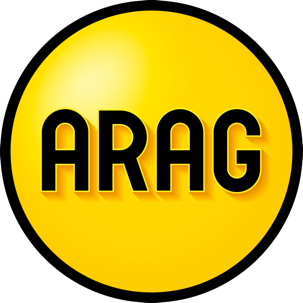 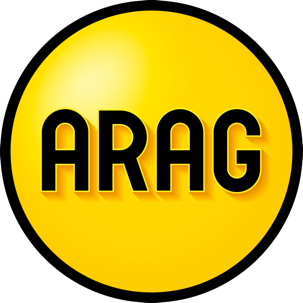 Verzoek om meer of minder te gaan werkenGebruik deze brief als u uw werkgever wilt laten weten dat u meer of minder uren in de week wilt werken. Heeft uw werkgever 10 werknemers of meer in dienst, dan kunt u zich met deze brief beroepen op artikel 2 van de Wet Flexibel Werken (WFW).Algemene informatie:Dit is een voorbeeldbrief van ARAG. U kunt deze brief aanpassen aan uw situatie;U bent zelf verantwoordelijk voor uw brief;Verstuur uw brief aangetekend. Bewaar het verzendbewijs en een kopie van de verstuurde brief;Heeft u juridische hulp nodig? Neem dan contact op via www.arag.nl. Inhoudelijke tips:U moet een half jaar voorafgaand aan de ingangsdatum van uw verzoek in dienst zijn bij uw huidige werkgever om aanspraak te kunnen maken op de Wet Flexibel Werken.Stuur de brief tenminste twee maanden voor de gewenste ingangsdatum naar uw werkgever. Uw werkgever moet uiterlijk één maand voor de gewenste ingangsdatum beslissen. Deze beslissing moet u schriftelijk worden medegedeeld. Als uw werkgever niet uiterlijk één maand voor de gewenste ingangsdatum een beslissing met u heeft gedeeld, dan wordt de arbeidsduur aangepast volgens uw verzoek.Afwijzing van uw verzoek mag alleen op grond van zwaarwegende bedrijfs- of dienstbelangen. Afwijking van dagen of volledige afwijzing moet uw werkgever schriftelijk aan u melden. Wij streven ernaar dit voorbeelddocument regelmatig te controleren op inhoud en actualiteit. ARAG kan niet aansprakelijk worden gesteld voor onjuistheden in het document of problemen die voortkomen uit het (onjuist) gebruik hiervan.Aan[Naam werkgever][t.a.v. Afdeling personeelszaken]
[Adres]
[Postcode en plaats][Woonplaats, datum]Betreft: Verzoek wijziging urenGeachte heer/mevrouw [naam werkgever],Hierbij verzoek ik u, onder verwijzing naar artikel 2 van de wet Flexibel Werken (WFW), er mee in te stemmen dat ik  meer/minder (maak hier uw keuze) uren per week ga werken. Ik wil u verzoeken per  [invullen gewenste ingangsdatum] mijn arbeidsduur uit te breiden naar [invullen aantal gewenste uren] uur per week. Ten aanzien van de spreiding van deze uren zou ik graag op [vul hier uw voorstel in voor de (gedeelten van) dagen waarop u wilt werken of niet meer wilt werken] willen werken. Mocht dit voor u niet uitkomen dan overleg ik graag met u over een andere indeling van de te werken uren. 
Als u niet instemt met mijn verzoek, hoor ik dit graag binnen 14 dagen van u met schriftelijke opgave van uw redenen voor de afwijzing.
Met vriendelijke groet,[Naam en handtekening][Adres][E-mail]